ΠΡΟΣΚΛΗΣΗ ΥΠΟΒΟΛΗΣ ΟΙΚΟΝΟΜΙΚΩΝ  ΠΡΟΣΦΟΡΩΝ ΓΙΑ ΣΧΟΛΙΚΟ ΠΕΡΙΠΑΤΟ ΜΕ ΧΡΗΣΗ ΜΕΤΑΦΟΡΙΚΟΥ ΜΕΣΟΥΤο  Γυμνάσιο Αξιού προκηρύσσει διαγωνισμό για την κατάθεση προσφορών από ενδιαφερόμενα τουριστικά γραφεία με ισχύουσα άδεια λειτουργίας από τον Ε.Ο.Τ., σχετικά με την πραγματοποίηση σχολικού περιπάτου με χρήση μεταφορικού μέσου στο Mediterranean Cosmos Θεσσαλονίκης, σύμφωνα με το άρθρο 1 της 33120/ΓΔ4/28-02-2017, ΦΕΚ 681/τ.Β’/06-03-2017.Υπενθυμίζεται ότι με βάση την κείμενη νομοθεσία, πριν την αναχώρηση θα προηγηθεί έλεγχος των λεωφορείων από την Τροχαία.ΧΑΡΑΚΤΗΡΙΣΤΙΚΑ ΣΤΟΙΧΕΙΑ ΕΚΔΡΟΜΗΣΠροορισμός: Mediterranean Cosmos ΘεσσαλονίκηςΧρόνος: Πέμπτη 13 Δεκεμβρίου 2018 Προβλεπόμενη διάρκεια: 08:15 (αναχώρηση, χώρος σχολείου) - 14:00 (επιστροφή στο σχολείο)Προβλεπόμενος αριθμός συμμετεχόντων (μαθητές): 150 Υποχρεωτική ασφάλιση αστικής ευθύνης σύμφωνα με την κείμενη νομοθεσία.                                                                                                                                      Ο Διευθυντής                                                                                                                            Δημήτριος Καρυτόπουλος                                                                                                                             ΠΕ03 ΜαθηματικόςΑΝΑΡΤΗΤΕΑ ΣΤΟ ΔΙΑΔΙΚΤΥΟ  Ημερομηνία: 30/11/2018  Αρ. Πρ.: 329ΠΡΟΣ:Δ/ΝΣΗ Δ/ΒΑΘΜΙΑΣ ΕΚΠ/ΣΗΣ ΔΥΤ. ΘΕΣ/ΚΗΣ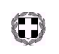 